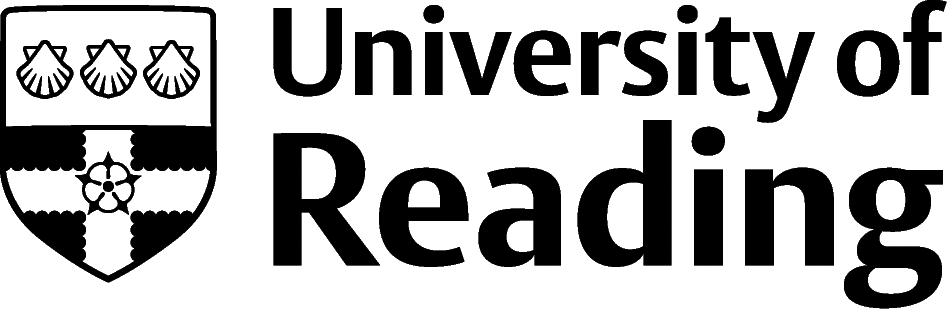 Respiratory and Skin QuestionnaireMedical History: Do you have or have you ever had any of the following?If you have experienced symptoms, do they get better when you are away from work?Are you allergic to anything? Are you allergic to anything you are required to work with?Do you smoke?Skin: Are you exposed to skin sensitisers?History: Have you had a skin problem in the past?Current Skin Condition: Do you have any skin problems on your hands at present?Do you currently have any of the following symptoms?Does the problem improve when away from work?Do you use Personal Protective Equipment (PPE) at work?Hand Washing: How often do you wash your hands during your working day?Employee Consent for Occupational Health Assessment and ReportAs you are aware you have been referred to Occupational Health for a health surveillance assessment.After the assessment a report will be sent to your manager or to a designated officer in Health and Safety services if appropriate.  Medical information gathered during the assessment will only be disclosed to your manager or designated officer with your consent. In some Circumstances a summary of the report may be sent to Health and Safety Services if it is considered a medical condition may have been caused or made worse by work.Assessment DetailsThis form is confidential to the Occupational Health Service.  Name:  Date of Birth:Email at University:Job Title:Personal EmailDaytime Tel:Home Address :Manager’s Name: School/Department:YesNoDetailsWorkplace exposure to respiratory sensitisers IsocynatesLaboratory animalsFlour/grainWood dustsGluteraldehydeSolder fumes SilicaExpoxy resinsOtherYesNoDetailsAsthma or another chest diseaseCoughPhlegm productionWheeze Chest tightnessFeeling short of breathRunny or stuffy NoseRunny /red/itchy eyesEczemaPlease give details :YesNoIf yes, please give details:YesNoIf yes, please give details:YesNoIf yes, please give details:YesNoIf yes, please give details:YesNoSkin soreness or rednessItching skinRashDry skinOther skin symptomsYesNoIf yes, please give details:YesNoIf yes, please give details:Details:Please tick the boxes below:YesNoI declare that I have been advised as to the purpose of the assessment by the Occupational Health AdvisorI consent to an Occupational Health Report being sent to my manager and designated officer as appropriateEmployee Signature:Date:Occupational Health Practitioner Use Only Visual AssessmentDoes the employee’s hands and skin appear normal? Right:Left:CommentsDate:Height:Weight:FEV1:Measured/predictedFVC:Measured/predictedPEFR:Measured/predictedFEV1/FVC%:BP: